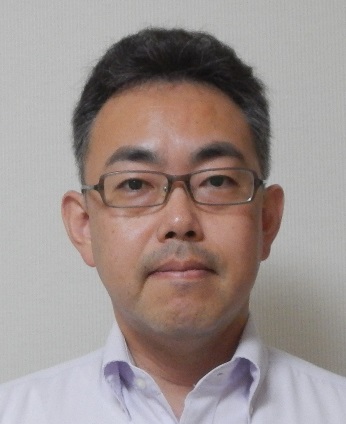 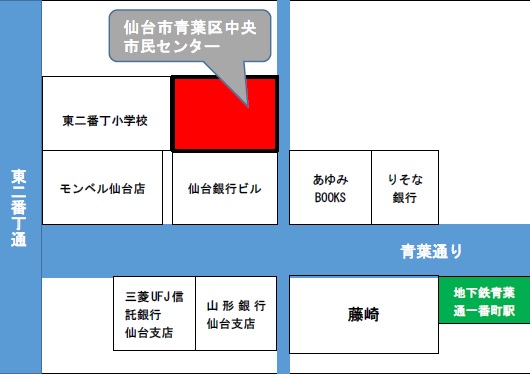 ※先着順で受け付けますので、申込状況によってはご希望に沿えない場合があります。あらかじめご了承ください。団体名ふりがな参加者名住所ご連絡先ＴＥＬＦＡＸご連絡先E-mail終了後の個別相談会（15：45～16：45）を希望しますか？　☑を記入してください。　　　□希望する　　　□希望しない　　　□検討中※先着順で受け付けますので、申込状況によってはご希望に沿えない場合があります。あらかじめご了承ください。終了後の個別相談会（15：45～16：45）を希望しますか？　☑を記入してください。　　　□希望する　　　□希望しない　　　□検討中※先着順で受け付けますので、申込状況によってはご希望に沿えない場合があります。あらかじめご了承ください。終了後の個別相談会（15：45～16：45）を希望しますか？　☑を記入してください。　　　□希望する　　　□希望しない　　　□検討中※先着順で受け付けますので、申込状況によってはご希望に沿えない場合があります。あらかじめご了承ください。終了後の個別相談会（15：45～16：45）を希望しますか？　☑を記入してください。　　　□希望する　　　□希望しない　　　□検討中※先着順で受け付けますので、申込状況によってはご希望に沿えない場合があります。あらかじめご了承ください。終了後の個別相談会（15：45～16：45）を希望しますか？　☑を記入してください。　　　□希望する　　　□希望しない　　　□検討中※先着順で受け付けますので、申込状況によってはご希望に沿えない場合があります。あらかじめご了承ください。